ANEXO 6NÃO FOI APENAS OS PASSEIOS QUE INCENTIVARAM OS ALUNOS, MAS TAMBEM A ATENÇÃO E O OLHAR DE TODOS PARA ELES. #VOCÊ VAI LONGE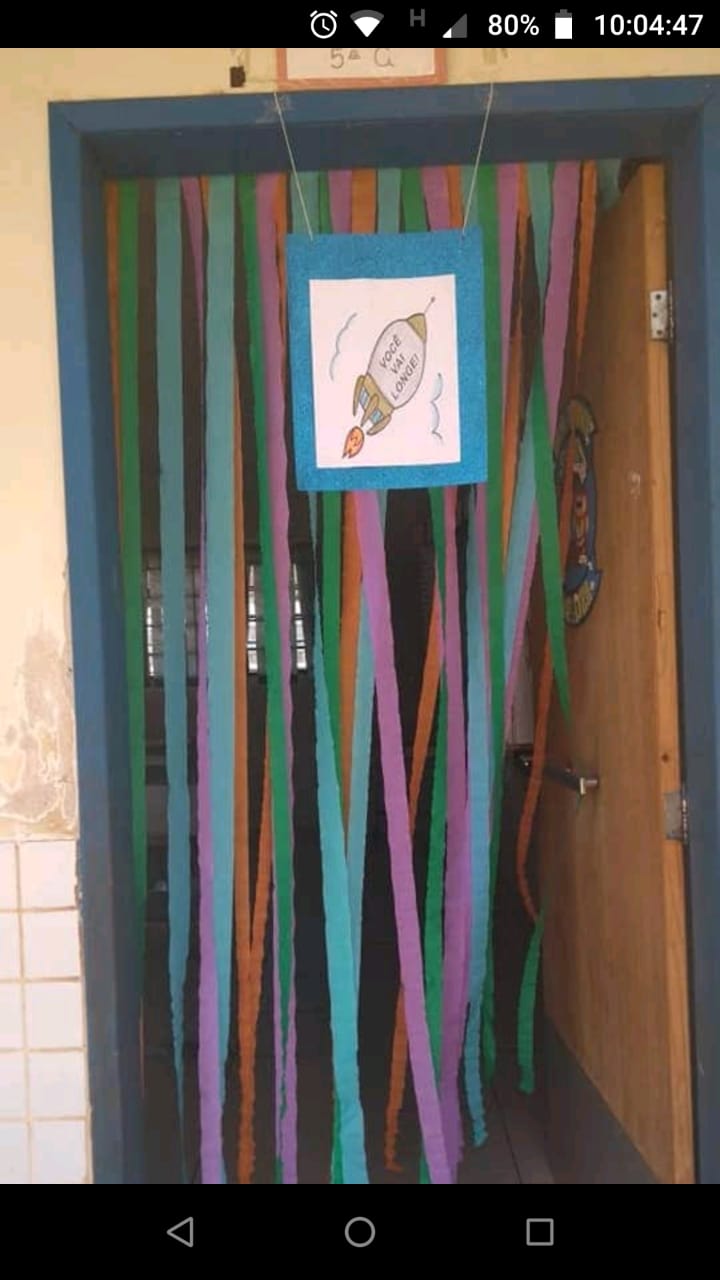 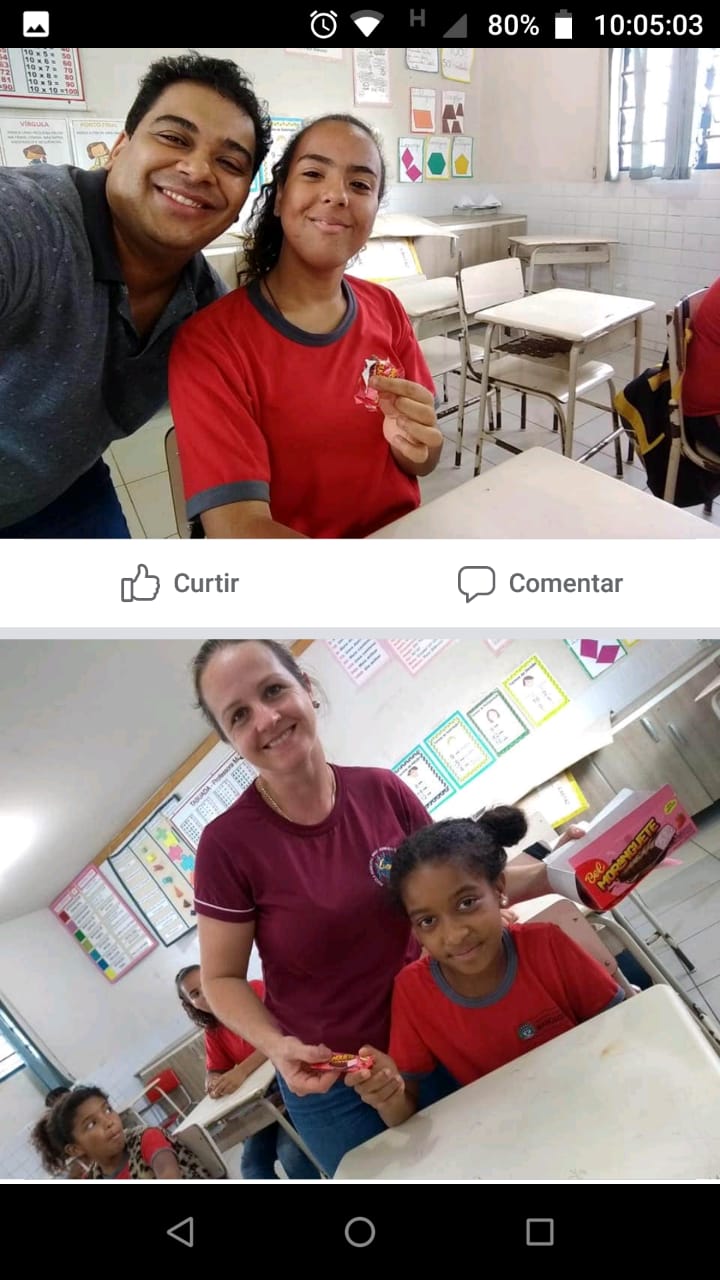 